Муниципальное бюджетное общеобразовательное учреждение «Кривлякская средняя общеобразовательная школа № 3 имени «Кавалера ордена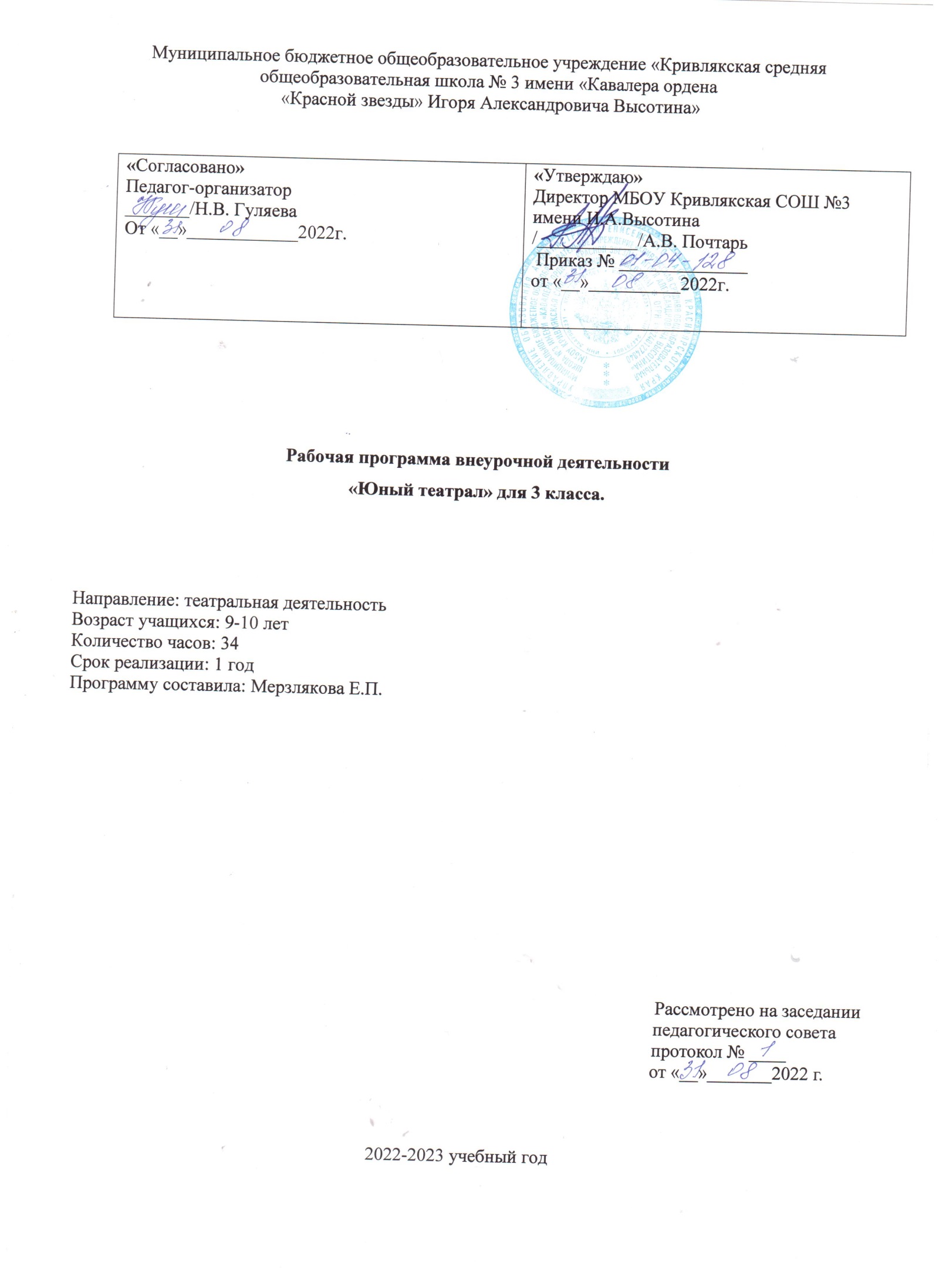  «Красной звезды» Игоря Александровича Высотина»Рабочая программа внеурочной деятельности«Юный театрал» для 3 класса.Направление: театральная деятельность Возраст учащихся: 9-10 летКоличество часов: 34Срок реализации: 1 годПрограмму составила: Мерзлякова Е.П.Рассмотрено на заседании                                                                                                                             педагогического совета                                                                                                                 протокол № ____                                                                                                                         от «__»_______2022 г.2022-2023 учебный год  Пояснительная запискаОсновными целями внеурочной деятельности по ФГОС являются создание условий для достижения учащимися необходимого для жизни в обществе социального опыта и формирования принимаемой обществом системы ценностей, создание условий для многогранного развития и социализации каждого учащегося, создание воспитывающей среды, обеспечивающей активизацию социальных, интеллектуальных интересов учащихся в свободное время, развитие здоровой, творчески растущей личности с сформированной гражданской ответственностью и правовым самосознанием, подготовленной к жизнедеятельности в новых условиях, способной на социально значимую практическую деятельность, реализацию добровольческих инициатив.Программа ориентирована на развитие личности ребенка, на требования к его  личностным и метапредметным результатам, направлена на гуманизацию воспитательно-образовательной работы с детьми, основана на психологических особенностях развития младших школьников.Цель программы: формирование эстетического, интеллектуального, нравственного развития воспитанников. Задачи, решаемые в рамках данной программы:   -формировать нравственно – эстетическую отзывчивость на прекрасное и безобразное в жизни и в искусстве;   - формировать эстетическое отношение к окружающей действительности на основе театрального искусства;    -реализовать духовные, эстетические и творческие способности школьников, самостоятельное мышление;    -воспитывать художественно – эстетический вкус;    -развивать фантазию, воображение, зрительное и слуховое внимание, память, наблюдательность средствами театрального искусства;   - знакомить детей с театральной терминологией;  с видами театрального искусства;     - воспитывать культуру поведения в театре. - совершенствование артистических навыков детей в плане переживания и воплощения образа, моделирование навыков социального поведения в заданных условиях.- развитие речевой культуры;- развитие эстетического вкуса.Содержание программы    70%  содержания планирования направлено на активную  двигательную деятельность учащихся. Это: репетиции, показ спектаклей, подготовка костюмов.  Остальное время  распределено на проведение  тематических бесед, просмотр электронных презентаций и сказок, заучивание текстов, репетиции.  Для успешной реализации программы будут  использованы  Интерет-ресурсы, посещение спектаклей.Достижение цели предполагается через такие виды деятельности, как:    беседа;    экскурсии;    игровые виды деятельности;    конкурсы рисунков;    викториныОбразовательные результаты внеурочной деятельности:Первый уровень результатов – приобретение школьником социальных знаний, понимания социальной реальности и повседневной жизни. Для достижения данного уровня результатов особое значение имеет взаимодействие ученика со своими учителями как значимыми для него носителями социального знания и повседневного опыта.Второй уровень результатов – формирование позитивных отношений школьника к базовым ценностям общества (человек, семья, Отечество, природа, мир, знания, труд, культура), ценностного отношения к социальной реальности в целом. Для достижения данного уровня результатов особое значение имеет равноправное взаимодействие школьника с другими школьниками на уровне класса, школы, то есть в защищенной, дружественной ему просоциальной среде. Именно в такой близкой социальной среде ребенок получает (или не получает) первое практическое подтверждение приобретенных социальных знаний, начинает их ценить (или отвергает).Третий уровень результатов – получение школьником опыта самостоятельного социального действия. Для достижения данного уровня результатов особое значение имеет взаимодействие школьника с социальными субъектами за пределами школы, в открытой общественной среде.Планируемые результаты освоения курсаПрограмма обеспечивает достижение третьеклассниками следующих личностных, метапредметных результатов. Личностные результаты изучения курса:-уметь  сотрудничества со сверстниками и взрослыми,     - доброжелательное отношение к сверстникам, бесконфликтное поведение,  стремление прислушиваться к мнению одноклассников;    -целостность взгляда на мир средствами литературных произведений;    -этические чувства, эстетические потребности, ценности и чувства на основе опыта слушания и заучивания произведений художественной литературы;    -осознание значимости занятий театральным искусством для личного развития.    – уметь сотрудничать со взрослыми и сверстниками в разных игровых и реальных ситуациях.     - планировать свое действие в соответствии с поставленной задачей и условиями ее реализации, в том числе во внутреннем плане;Метапредметные результаты изучения курса: Регулятивные:   - понимать и принимать учебную задачу, сформулированную учителем;   - планировать свои действия на отдельных этапах работы над пьесой;   - осуществлять контроль, коррекцию и оценку результатов своей деятельности;   - анализировать причины успеха/неуспеха, осваивать с помощью учителя позитивные установки типа: «У меня всё получится», «Я ещё многое смогу». - осуществлять поиск необходимой информации для выполнения учебных заданий с использованием учебной литературы;Познавательные:   - пользоваться приёмами анализа и синтеза при чтении и просмотре видеозаписей, проводить сравнение и анализ поведения героя;   - понимать и применять полученную информацию при выполнении заданий;   - проявлять индивидуальные творческие способности при сочинении рассказов, сказок, этюдов, подборе простейших рифм, чтении по ролям и инсценировании.Коммуникативные:   - включаться в диалог, в коллективное обсуждение, проявлять инициативу и активность;   - работать в группе, учитывать мнения партнёров, отличные от собственных;   - обращаться за помощью;   - формулировать свои затруднения;   - предлагать помощь и сотрудничество;   - слушать собеседника;   - договариваться о распределении функций и ролей в совместной деятельности, приходить к общему решению;   - формулировать собственное мнение и позицию;   - осуществлять взаимный контроль;   - адекватно оценивать собственное поведение и поведение окружающих.  - учиться выполнять различные роли в группе (лидера, исполнителя, критика);Предметные результаты:   -читать, соблюдая орфоэпические и интонационные нормы чтения;   -различать произведения по жанру;   -развивать речевое дыхание и правильную артикуляцию;   -научится видам театрального искусства, основам актёрского мастерства;   -сочинять этюды по сказкам;    -умению выражать разнообразные эмоциональные состояния (грусть, радость, злоба, удивление, восхищение)- осуществлять анализ объектов с выделением существенных и несущественных признаков;Оценка достижения планируемых результатовОбучение ведется на безотметочной основе.Для оценки эффективности занятий можно использовать следующие показатели:степень помощи, которую оказывает учитель учащимся при выполнении заданий;поведение детей на занятиях: живость, активность, заинтересованность обеспечивают положительные результаты;результаты выполнения викторин и конкурсов, сценок, упражнений;косвенным показателем эффективности занятий может быть повышение качества успеваемости по музыке, чтению, русскому языку.Тематическое планированиеСписок литературы:1. Горбачёв И.А. Театральные сезоны в школе.- Москва, 2013 год  2. Шмаков С.А. Её величество игра – М: Магистр, 20123. Мочалова Ю.А. Первые уроки театра – М: искусство, 2012«Согласовано»Педагог-организатор_______/Н.В. ГуляеваОт «__»____________2022г.«Утверждаю»Директор МБОУ Кривлякская СОШ №3имени И.А.Высотина/___________/А.В. Почтарь Приказ № ______________от «__»__________2022г.№ п/пТемаПредметизученияФормируемые умения Кол-во часов по плануКол-во часов по фактуПримечания  1.Вводное занятиеигра «Снежный ком». Руководитель кружка знакомит ребят с программой кружка, правилами поведения на кружке-знают правила поведения на кружке;- знают программу кружка;2.Я приглашаю вас в театр!Дать детям возможность окунуться в мир фантазии и воображения. Познакомить с понятием «театр».-узнать какие предметы в театре находятся;-узнают кто такие актеры;-Узнают, что такое театр.3.Роль театра в культуреПрезентация - узнают какие бывают театры;-воспитывать нравственно-эстетические качества.-узнают какую роль занимает театр в русской культуре;4Театральная играКак вести себя на сцене. Учить детей ориентироваться в пространстве, равномерно размещаться на площадке. Учимся строить диалог с партнером на заданную тему.-Учить детей ориентироваться в пространстве, равномерно размещаться на площадке, строить диалог с партнером на заданную тему; -развивать способность произвольно напрягать и расслаблять отдельные группы мышц, запоминать слова героев спектаклей; -развивать зрительное, слуховое внимание, память, наблюдательность, образное мышление, фантазию, воображение, интерес  к сценическому искусству; -упражнять в четком произношении слов, отрабатывать дикцию; -воспитывать нравственно-эстетические качества.5.Такие разные театрыПрезентация  - узнают какие бывают театры;-воспитывать нравственно-эстетические качества.6В мире пословицРазучиваем пословицы. Инсценировка пословиц. Игра-миниатюра с пословицами «Объяснялки»-развивать способность произвольно напрягать и расслаблять отдельные группы мышц, запоминать пословицы; -упражнять в четком произношении слов, отрабатывать дикцию; 7Виды театрального искусстваРассказать детям в доступной форме о видах театрального искусства.Чтение сказки Н.Грибачёва «Заяц Коська и его друзья». Инсценирование понравившихся диалогов.-Развивать способность различать виды театрального искусства;-развивать зрительное, слуховое внимание, память, наблюдательность, образное мышление, фантазию, воображение, интерес  к сценическому искусству; 8Поведения в театреПознакомить детей с правилами поведения в театре-научиться, как вести себя на сцене;- учить детей ориентироваться в пространстве, равномерно размещаться на площадке;-учимся строить диалог с партнером на заданную тему.-воспитывать культуру поведения в театре.9Кукольный театр-Чем отличается от других театров;--воспитывать нравственно-эстетические качества.10Театральная азбука Разучивание скороговорок, считалок, потешек и их  обыгрывание-развивать способность произвольно напрягать и расслаблять отдельные группы мышц, запоминать слова героев спектаклей; -развивать зрительное, слуховое внимание, память, наблюдательность, образное мышление, фантазию, воображение, интерес  к сценическому искусству; -упражнять в четком произношении слов, отрабатывать дикцию; -воспитывать нравственно-эстетические качества.11Театральная игра «Сказка, сказка, приходи!»Игра-Учить детей ориентироваться в пространстве, равномерно размещаться на площадке, строить диалог с партнером на заданную тему; -упражнять в четком произношении слов, отрабатывать дикцию;-умение работать в коллективе.12Викторина по сказкамВикторина-развивать зрительное, слуховое внимание, память, наблюдательность, образное мышление, фантазию, воображение,13Просмотр мультфильмамультфильм-развивать зрительное, слуховое внимание, память, наблюдательность, образное мышление, фантазию, воображение,14Инсценировка мультсказокВыбор мультсказки-развивать навыки действий с воображаемыми предметами; -учить находить ключевые слова в отдельных фразах и предложениях и выделять их голосом; -развивать умение пользоваться интонациями, выражающими разнообразные эмоциональные состояния (грустно, радостно, сердито, удивительно, восхищенно, жалобно, презрительно, осуждающе, таинственно и т.д.); -пополнять словарный запас, образный строй речи.15Театральные профессииПрезентация -развивать зрительное, слуховое внимание, память, наблюдательность, образное мышление, фантазию, воображение;-пополнять словарный запас, образный строй речи.16Основы театральной культурыкниги-учатся выделять главную мысль из текста;-развивать мышление, память ,воображение.17Музыкальные пластические игры и упражнения Игры, упражнения.-развивать навыки действий с воображаемыми предметами; -учить находить ключевые слова в отдельных фразах и предложениях и выделять их голосом; -развивать умение пользоваться интонациями, выражающими разнообразные эмоциональные состояния (грустно, радостно, сердито, удивительно, восхищенно, жалобно, презрительно, осуждающе, таинственно и т.д.); 18Знакомство со сказкой «Колобок»книга-учатся выделять главную мысль из текста;-развивать мышление, память ,воображение;-пополнять словарный запас.19Знакомство с содержаниемЗнакомство с  содержанием, распределение ролей, диалоги героев, репетиции-развивать навыки действий с воображаемыми предметами; -учить находить ключевые слова в отдельных фразах и предложениях и выделять их голосом; -развивать умение пользоваться интонациями, выражающими разнообразные эмоциональные состояния (грустно, радостно, сердито, удивительно, восхищенно, жалобно, презрительно, осуждающе, таинственно и т.д.); -пополнять словарный запас, образный строй речи.20Постановка сказки «Колобок»Сказка «Колобок»-развивать навыки действий с воображаемыми предметами; -учить находить ключевые слова в отдельных фразах и предложениях и выделять их голосом; -развивать умение пользоваться интонациями, выражающими разнообразные эмоциональные состояния (грустно, радостно, сердито, удивительно, восхищенно, жалобно, презрительно, осуждающе, таинственно и т.д.); -пополнять словарный запас, образный строй речи.21Игры игры-развивать воображение, внимание.-взаимодействовать в коллективе.22Театральная играИгры на развитие образного  мышления, фантазии, воображения, интереса  к сценическому искусству. Игры-пантомимы.-развитие образного мышления;-развития фантазии, воображения, интереса к сценическому искусству;-развитие пластики и мимики.23Репетиция сказки «Колобок»Знакомство с  содержанием,  распределение репетицииразвивать навыки действий с воображаемыми предметами; -учить находить ключевые слова в отдельных фразах и предложениях и выделять их голосом; -развивать умение пользоваться интонациями, выражающими разнообразные эмоциональные состояния (грустно, радостно, сердито, удивительно, восхищенно, жалобно, презрительно, осуждающе, таинственно и т.д.); 24Репетиция сказки «Колобок»Знакомство с  содержанием,  распределение репетиции25Репетиция сказки «Колобок»Знакомство с  содержанием,  распределение репетиции26Репетиция сказки «Колобок»Знакомство с  содержанием,  распределение репетиции27Репетиция сказки «Колобок»Знакомство с  содержанием,  распределение репетиции28Культура и техника речи по сказки «Колобок»Разучивание слов Учить детей ориентироваться в пространстве, равномерно размещаться на площадке, строить диалог с партнером на заданную тему; -развивать способность произвольно напрягать и расслаблять отдельные группы мышц, запоминать слова героев спектаклей; -развивать зрительное, слуховое внимание, память, наблюдательность, образное мышление, фантазию, воображение, интерес  к сценическому искусству; -упражнять в четком произношении слов, отрабатывать дикцию; -воспитывать нравственно-эстетические качества.29Репетиция сказки «Колобок»Репетиция30Упражнения на постановку дыханияУпражнения -уметь выполнять упражнения на постановку дыхания;-работать в коллективе;31Упражнения на развитие артикуляционного аппарата.Упражнения -уметь выполнять упражнения на развитие артикуляционного аппарата;32Создание недостающих костюмов-умение детьми импровизировать;-работать в коллективе;33Репетиция сказки «Колобок»34Премьера спектакля «Колобок»